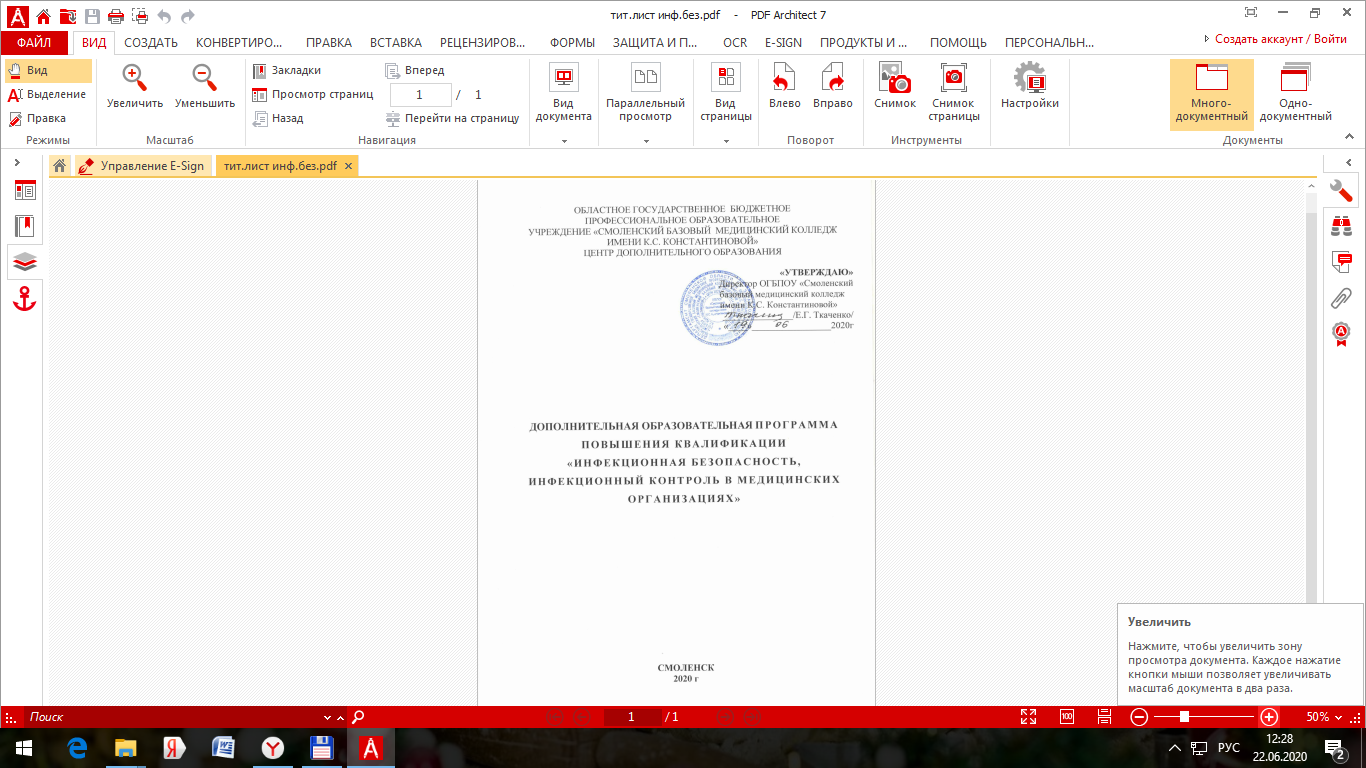 Дополнительная образовательная  программа повышения квалификации «Инфекционная безопасность, инфекционный контроль в медицинских организациях» разработана на основе:Федерального закона «Об образовании в Российской Федерации» от 29.12.2012 N 273-ФЗ (в ред. ., ), Федерального закона «Об основах охраны здоровья граждан в Российской Федерации» от21.11.2011 №323-ФЗПриказа Министерства здравоохранения  Российской Федерации № 83н от 09 марта . «Об утверждении  Квалификационных требований к медицинским и фармацевтическим работникам со средним медицинским и фармацевтическим образованием», Приказа Министерства здравоохранения и социального развития Российской Федерации № 541н от 23 июля 2010г. «Об утверждении Единого квалификационного справочника должностей руководителей, специалистов и служащих, раздел «Квалификационные характеристики должностей работников в сфере здравоохранения». Организация-разработчик: Областное государственное бюджетное профессиональное образовательное учреждение «Смоленский базовый медицинский колледж имени К.С.Константиновой».Разработчики: Т.С.Басихина, председатель ЦМК специальных дисциплин №1 ОГБПОУ «Смоленский базовый медицинский колледж имени К.С.Константиновой», преподаватель высшей квалификационной категории Используемые сокращения:ВПД – вид профессиональной деятельностиДПП ПК – дополнительная профессиональная программа повышенияквалификацииПК – профессиональные компетенцииОК – общие компетенцииПС – профессиональный стандартСПО – среднее профессиональное образованиеФГОС – федеральный государственный образовательный стандартКОС – контрольно-оценочные средстваЗЕ – зачетные единицыПортал – портал непрерывного медицинского и фармацевтического образования https://edu.rosminzdrav.ru/ДОТ и ЭО – дистанционные образовательные технологии и электронное обучениеСОДЕРЖАНИЕПАСПОРТ ДОПОЛНИТЕЛЬНОЙ ОБРАЗОВАТЕЛЬНОЙ ПРОГРАММЫ ПОВЫШЕНИЯ КВАЛИФИКАЦИИ «ИНФЕКЦИОННАЯ БЕЗОПАСНОСТЬ, ИНФЕКЦИОННЫЙ КОНТРОЛЬ В МЕДИЦИНСКИХ ОРГАНИЗАЦИЯХ»1.1.Область применения программыДополнительная образовательная программа повышения квалификации «Инфекционная безопасность, инфекционный контроль в медицинских организациях» предназначена для специалистов, работающих по специальности «Сестринское дело», а также для  специальностей «Лечебное дело», «Акушерское дело».1.2. Цели и задачи дополнительной образовательной программы профессиональной переподготовки.Дополнительная образовательная программа повышения квалификации «Инфекционная безопасность, инфекционный контроль в медицинских организациях» направлена на усовершенствование профессиональных компетенций в области инфекционной безопасности. Цель программы - усовершенствование современных научно – обоснованных подходов к организации и обеспечению инфекционной безопасности в медицинских организациях.Задачи программы:повышение информированности медицинских работников в вопросах инфекционной безопасности и инфекционного контроля, необходимых для профилактики инфекций, связанных с оказанием медицинской помощи (ИСМП).В результате освоения дополнительной образовательной программы повышения квалификации «Инфекционная безопасность, инфекционный контроль в медицинских организациях» обучающийся должен:иметь практический опыт:организации безопасной больничной среды для пациента и персоналауметь:работать с нормативной документациейопределять и анализировать причины неэффективности системы инфекционной безопасности в медицинских организацияхоценивать эффективность мероприятий, направленных на профилактику ИСМПвыполнять требования инфекционной безопасности для пациента и медицинского персоналавести утвержденную медицинскую документациюзнать:современные тенденции развития ИСМПнормативную документацию в области инфекционной безопасности и инфекционного контроляпринципы организации и контроля профилактических и противоэпидемических мероприятийроль медицинского персонала в системе обеспечения инфекционной безопасности и инфекционного контроля в медицинских организациях1.3. Рекомендуемое количество часов на освоение дополнительной образовательной программы повышения квалификации «Инфекционная безопасность, инфекционный контроль в медицинских организациях»:Всего 36 часов, в том числе:теория - 8 часовпрактика - 8 часовсамостоятельная работа – 18 часовитоговая аттестация – 2 часа.Теоретические и практические занятия проводятся в учебных аудиториях колледжа.Форма обучения – очно-заочная. Очное обучение предполагает проведение теоретических и практических занятий по изучаемой тематике. Заочная форма обучения – самостоятельная работа по изучению нормативной документации.Итоговая аттестация проводятся с использованием фонда оценочных средств.РЕЗУЛЬТАТЫ ОСВОЕНИЯ ДОПОЛНИТЕЛЬНОЙ ОБРАЗОВАТЕЛЬНОЙ ПРОГРАММЫ ПОВЫШЕНИЯ КВАЛИФИКАЦИИ «ИНФЕКЦИОННАЯ БЕЗОПАСНОСТЬ, ИНФЕКЦИОННЫЙ КОНТРОЛЬ В МЕДИЦИНСКИХ ОРГАНИЗАЦИЯХ»	Результатом освоения программы является усовершенствование обучающимися профессиональных компетенций в области инфекционной безопасностиСТРУКТУРА И СОДЕРЖАНИЕ ДОПОЛНИТЕЛЬНОЙ ОБРАЗОВАТЕЛЬНОЙ ПРОГРАММЫ ПОВЫШЕНИЯ КВАЛИФИКАЦИИ «ИНФЕКЦИОННАЯ БЕЗОПАСНОСТЬ, ИНФЕКЦИОННЫЙ КОНТРОЛЬ В МЕДИЦИНСКИХ ОРГАНИЗАЦИЯХ»3.1. Учебный план3.2. Календарный учебный график3.3. Программа учебного модуля3.4	Перечень вопросов для подготовки к оценке освоения Программы1. Современные тенденции развития ИСМП:определение понятия «инфекционная безопасность»определение понятия «инфекционный контроль»определение понятия ИСМПфакторы, влияющие на рост ИСМПструктура ИСМПосновные направления профилактики ИСМП2. Принципы организации и контроля мероприятий по профилактике ИСМП:дезинфекция, понятие, виды, методы, способыгруппы современных дезинфицирующих средств, характеристикапричины неправильного приготовления растворов дезинфицирующих средствпредстерилизационная очистка изделий медицинского назначенияконтроль качества предстерилизационной очисткистерилизация, понятие, методы, режимы, упаковки, сроки сохранения стерильности, контроль качества принципы госпитальной гигиеныпринципы профилактики ИСМП у медицинского персоналатребования к проведению текущей дезинфекции3. Санитарно-эпидемиологические требования к обращению с медицинскими отходами:классы медицинских отходовхарактеристика морфологического состава отходов классов А, Б, В, Г, Дтребования к сбору медицинских отходовспособы и методы обеззараживания и/или обезвреживания медицинских отходов классов Б и Втребования к условиям временного хранения медицинских отходов4. Профилактика гемоконтактных инфекций у медицинского персоналахарактеристика гемоконтактных инфекциймеханизмы передачи гемоконтактных инфекцийпути инфицирования медицинского персонала гемоконтактными инфекциямимероприятия по профилактике гемоконтактных инфекций у медицинского персоналасостав укладки экстренной профилактики парентеральных инфекцийпорядок действия медицинского работника при аварийной ситуацииУСЛОВИЯ РЕАЛИЗАЦИИ ДОПОЛНИТЕЛЬНОЙ ОБРАЗОВАТЕЛЬНОЙ ПРОГРАММЫ ПОВЫШЕНИЯ КВАЛИФИКАЦИИ«ИНФЕКЦИОННАЯ БЕЗОПАСНОСТЬ, ИНФЕКЦИОННЫЙ КОНТРОЛЬ В МЕДИЦИНСКИХ ОРГАНИЗАЦИЯХ» Требования к кадровому обеспечению программыК преподавательской деятельности привлекаются лица, имеющие высшее образование, соответствующее профилю преподаваемого модуля, а также лица, имеющие среднее профессиональное образование и дополнительное профессиональное образование, соответствующее профилю преподаваемого модуля,наличие  опыта деятельности в организациях соответствующей профессиональной сферы.4.2 Требования к минимальному материально-техническому обеспечению программыМатериальная база соответствует действующим санитарно-техническим нормам и обеспечивает проведение всех видов аудиторных и практических занятий, предусмотренных учебным планом реализуемой образовательной программы. Для этих целей используются: учебные аудитории на базе колледжа; учебные аудитории на базах медицинских организаций в подразделениях соответствующего профиля; библиотека; мультимедийные и аудиовизуальные средства обучения; медицинское оборудование и оснащение (в соответствии с таблицей).Обеспечение образовательного процесса оборудованными учебными кабинетами, объектами для проведения практических занятий представлено в таблице.Материально-техническое обеспечение образовательного процесса дополнительной профессиональной программы повышения квалификацииТаблица 4.3. Обеспечение образовательного процесса учебной и учебно-методической литературой.Перечень рекомендуемых учебных изданий, Интернет-ресурсов, дополнительной литературы:Основные источники:Кулешова Л.И., Пустоветова Е.В. «Основы сестринского дела»: курс лекций, сестринские технологии. – Ростов-на-Дону«Феникс», 2015г.Мухина С.А. Тарновская И.И. «Теоретические основы сестринского    дела»: учебник – 2-е изд., испр. и доп. – М. Издательская группа  «ГЭОТАР – Медиа», 2015г.Осипова В.Л. «Дезинфекция»: учебное пособие. – М. Издательская группа «ГЭОТАР – Медиа», 2015г.Дополнительные источники:Антюшко Т.Д. «Инфекции, связанные с оказанием медицинской помощи – пути профилактики за счёт изменения поведенческого подхода медицинского персонала»/Медсестра №4, 2017Осипова В.Л. «Внутрибольничная инфекция»: учебное пособие. - М. Издательская группа  «ГЭОТАР – Медиа», 2012 г.Сметанин В.Н. «Инфекционная безопасность, инфекционный контроль в медицинской организации»: учебник для вузов. – Издательство «Лань», 2019Нормативно-правовая документация:МУ 3.1.2313-08 «Требования к обеззараживанию, уничтожению и утилизации шприце инъекционных однократного применения»МР 3.1.0087-14 «Профилактика заражения ВИЧ»МР 3.5.1.0113-16 «Использование перчаток для профилактики инфекций, связанных с оказанием медицинской помощи, в медицинских организациях»Национальная концепция профилактики ИСМП от 06.11.2011гРуководство 3.5.1904-12 «Использование ультрафиолетового бактерицидного излучения для обеззараживания воздуха в помещениях»СП 3.1.5.2826-10 «Профилактика ВИЧ-инфекции»СанПиН 2.1.3.2630-10 «Санитарно-эпидемиологические требования к организациям, осуществляющим медицинскую деятельность»СанПиН 2.1.7.2790-10 «Санитарно–эпидемиологические требования к обращению с медицинскими отходами»СП 3.1.1.2341-08 «Профилактика вирусного гепатита В»СП 3.1.3112-13 «Профилактика вирусного гепатита С»Ссылки на электронные источник информации:Информационно-правовое обеспечение:1. Справочная правовая система «Консультант Плюс».2. Справочная правовая система «Гарант».Профильные web-сайты Интернета:Министерство здравоохранения и социального развития РФ (http://www.minzdravsoc.ru)Федеральная служба по надзору в сфере защиты прав потребителей и благополучия человека (http://www.rospotrebnadzor.ru)ФГУЗ Федеральный центр гигиены и эпидемиологии Федеральной службы по надзору в сфере защиты прав потребителей и благополучия человека (http://www.fcgsen.ru)Информационно-методический центр «Экспертиза» (http://www.crc.ru)5. Центральный НИИ организации и информатизации здравоохранения (http://www.mednet.ru)Контроль и оценка результатов освоения Дополнительной образовательной программы5.1. Формы промежуточной (текущей) и итоговой аттестацииОценка качества освоения Программы включает: текущий контроль успеваемости, промежуточную аттестацию обучающихся и итоговую аттестацию. Формы контроля доводятся до сведения слушателей (обучающихся) в начале обучения.Итоговая аттестация обучающихся осуществляется после освоения Программы в форме тестирования и выполнения практических заданий.5.2. Результаты обучения и формы контроля5.3. Оценка результатов обученияПрофессиональные компетенции, которые формируются, совершенствуются и/или развиваются в процессе получения знаний, умений и практического опыта, слушателями могут быть освоены по разному при условии недифференцированной формы аттестации в форме зачета.«освоены»: элементы компетенции (знания, умения, практический опыт) освоены таким образом, что понимание выполняемого вида деятельности соответствует современному периоду развития системы здравоохранения в изучаемой области, слушатель может самостоятельно без помощи преподавателя выполнять необходимые профессиональные виды деятельности. Допустимо наличие ошибок, носящих случайный характер.- «не освоены»: элементы компетенции (знания, умения, практический опыт) не освоены, для выполнения профессионального вида деятельности необходимы дополнительные знания. В данном случае по пятибалльной шкале ставиться оценка «неудовлетворительно».Оценка знаний и умений осуществляется на основании критериев качества обучения (показателей), которые представлены в таблице.Критерии оценки уровня освоения полученных знаний, умений, практических навыков5.4. Форма документа, выдаваемого по результатам освоения программыЛицам, успешно освоившим Программу и прошедшим итоговую аттестацию, выдается удостоверение о повышении квалификации установленного образца и начисляются ЗЕ в личном кабинете на Портале.Стр.1. ПАСПОРТ ДОПОЛНИТЕЛЬНОЙ ОБРАЗОВАТЕЛЬНОЙПРОГРАММЫ повышения квалификации52. результаты освоения  ДОПОЛНИТЕЛЬНОЙ ОБРАЗОВАТЕЛЬНОЙПРОГРАММЫ повышения квалификации73. СТРУКТУРА и содержание  ДОПОЛНИТЕЛЬНОЙ ОБРАЗОВАТЕЛЬНОЙ ПРОГРАММЫ Повышения квалификации84. условия реализации ДОПОЛНИТЕЛЬНОЙ ОБРАЗОВАТЕЛЬНОЙ программы повышения квалификации115. Контроль и оценка результатов освоения ДОПОЛНИТЕЛЬНОЙ ОБРАЗОВАТЕЛЬНОЙ программы повышения квалификации15КодНаименование результата обученияПК 1.Участвовать в профилактике ИСМП.ПК 2.Осуществлять лечебно – диагностические и сестринские вмешательства на основе принципов обеспечения инфекционной безопасности.ПК 3.Вести утверждённую медицинскую документацию.ОК 1.Организовывать собственную деятельность, выбирать типовые методы и способы выполнения профессиональных задач, оценивать их выполнение и качество  ОК 2.Принимать решения в стандартных и нестандартных ситуациях и нести за них ответственность.ОК 3.Осуществлять поиск и использование информации, необходимой для эффективного выполнения профессиональных задач, профессионального и личностного развития.ОК 4.Использовать информационно-коммуникационные технологии в профессиональной деятельности.ОК 5.Организовывать рабочее место с соблюдением требований охраны труда, производственной санитарии, инфекционной и противопожарной безопасности.№п/пНаименование модулей, разделов, темВсего часовОбязательная аудиторная нагрузка (уч.час.)Обязательная аудиторная нагрузка (уч.час.)Обязательная аудиторная нагрузка (уч.час.)Самостоятельная работа обучающегося№п/пНаименование модулей, разделов, темВсего часоввсегоТеоретическиезанятияПрактические занятия 12345671Инфекционная безопасность, инфекционный контроль в медицинских организациях341688182Итоговая аттестация22ИТОГОИТОГО361818№п/пНаименование модулей, разделов, темВсего часовСроки изучения разделов, модулей1Инфекционная безопасность, инфекционный контроль в медицинских организациях34342Итоговая аттестация22ИТОГО363636№п/пНаименование модулей, разделов, темВсего часовОбязательная аудиторная нагрузка (уч.ч)Обязательная аудиторная нагрузка (уч.ч)Обязательная аудиторная нагрузка (уч.ч)Самостоятельная работа обучающегося№п/пНаименование модулей, разделов, темВсего часоввсегов т.ч.теоретич. занятиязанятия с применением симуляционных технологий (отработка манипуляций на муляжах)12345671Инфекционная безопасность, инфекционный контроль в медицинских организациях341688181.1Современные тенденции развития ИСМП2221.2Принципы организации и контроля мероприятий по профилактике ИСМП1262461.3Санитарно-эпидемиологические требования к обращению с медицинскими отходами1042261.4Профилактика гемоконтактных инфекций у медицинского персонала1042262Итоговая аттестация22ИТОГОИТОГО361818№п/пНаименованиемодулей/разделов, темНаименованиеспециальных помещенийПеречень основногоспециального оборудованияИнфекционная безопасность, инфекционный контроль в медицинских организацияхучебные аудиторииЭкран, флэш-накопитель   с мультимедийными тематическими материалами,мультимедиа-проектор,Оборудование учебногокабинета:- стол для преподавателя- столы для студентов- стул для преподавателя- стулья для студентов- тумбочка- шкафы для хранения наглядных пособий- шкафы для хранения учебно-методических комплексов и дидактических материалов- классная доска-кушетка 			- кровать функциональная- тележка для грязного белья	- манипуляционный столик - СИЗ (перчатки, защитные очки, маски/респираторы, одноразовые фартуки)- контейнеры для дез. растворов- дезинфицирующие средства- упаковки для стерилизации ИМН-тест-полоски для контроля качества стерилизации- реактив «Азопирам»- 1% спиртовой раствор фенолфталеина-3% перекись водорода- упаковки для медицинских отходов класса А, класса Б, класса В (мягкие и твёрдые упаковки)- диспенсер с жидким мылом и кожным антисептиком-одноразовые полотенца- укладка экстренной профилактики парентеральных инфекций- медицинская документацияРезультаты (освоенныепрофессиональные компетенции)Основные показатели оценки результатаФормы и методы контроля и оценкиПК 1. Участвовать в профилактике ИСМП.- Поддержание инфекционнойбезопасности больничной среды в соответствии с нормативной документацией.- Выполнение мероприятий попрофилактике ИСМП.- Соблюдение требований санитарно-эпидемиологическогорежима различных подразделений медицинских организаций согласно нормативным документам.- Тестирование.- Выполнение практических заданийПК 2. Осуществлять лечебно – диагностические и сестринские вмешательства на основе принципов обеспечения инфекционной безопасности.- Соблюдение инфекционнойбезопасности при выполненииманипуляций в соответствии с нормативной документацией.- Тестирование.- Выполнение практических заданийПК 3. Вести утверждённую медицинскую документацию- Полное, точное, грамотное  своевременное оформление медицинской документации в соответствии с утвержденными формами её ведения, регистрации и хранения. - Тестирование.- Выполнение практических заданий№ппФорма контроляКритерии оценки уровня освоенияКритерии оценки уровня освоения№ппФорма контроляне освоенные результаты обученияосвоенные результаты обучения12341.1.ТестированиеСлушатель правильно выполнил до 70% тестовых заданий, предложенных  емуСлушатель правильно выполнил от 70% до 100% тестовых заданий, предложенных ему дляответа по конкретному модулю2.Критерии  оценки  уровня  освоения  практических  умений  и  приобретения практического опытаКритерии  оценки  уровня  освоения  практических  умений  и  приобретения практического опытаКритерии  оценки  уровня  освоения  практических  умений  и  приобретения практического опыта2.1Выполнение практических заданийНевозможность самостоятельно выполнитьпрактические задания;совершаются действия,нарушающие безопасностьпациента и медперсонала,нарушаются требования санэпидрежима,  техникибезопасностиРабочее место оснащается с соблюдением всех требованийпрактические действия выполняются в соответствии с нормативной документацией;- соблюдаются  все требования к безопасности пациента имедперсонала; выдерживаетсярегламент времени;рабочее место убирается, в соответствии с требованиями санэпидрежима; все действияобосновываются.